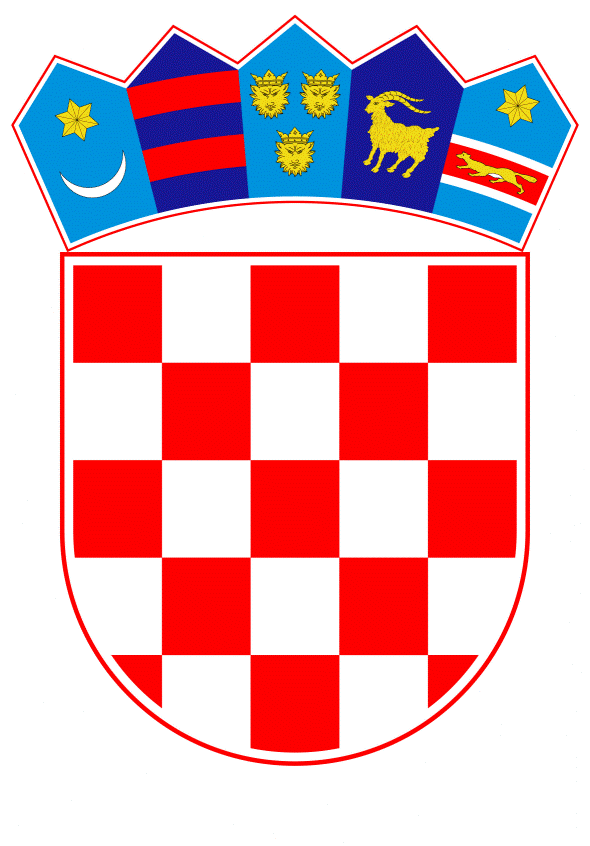 VLADA REPUBLIKE HRVATSKEZagreb, 28. ožujka 2024.______________________________________________________________________________________________________________________________________________________________________________________________________________________________Banski dvori | Trg Sv. Marka 2  | 10000 Zagreb | tel. 01 4569 222 | vlada.gov.hr										PRIJEDLOGVLADA REPUBLIKE HRVATSKE                         					Na temelju članka 120. stavka 4., a u vezi s člankom 121. stavkom 1. Zakona o proračunu („Narodne novine“, broj 144/21) i na temelju članka 31. stavka 2. Zakona o Vladi Republike Hrvatske („Narodne novine“, broj 150/11, 119/14, 93/16, 116/18 i 80/22), Vlada Republike Hrvatske je na sjednici održanoj ________________ 2024. godine donijelaO D L U K Uo davanju suglasnosti Općini Draž za zaduženje kod Hrvatske banke za obnovu i razvitakI.	Daje se suglasnost Općini Draž za zaduženje kod Hrvatske banke za obnovu i razvitak u iznosu od 800.000,00 eura, s rokom otplate kredita od 15 godina uključujući dvije godine počeka, u jednakim tromjesečnim ratama, uz fiksnu godišnju kamatnu stopu od 3,10% i jednokratnu naknadu za obradu kredita u visini 0,2% od iznosa odobrenog kredita.	Sredstva će se koristiti za financiranje kapitalnog projekta „Izgradnja Doma kulture u naselju Draž“, sukladno Odluci Općinskog vijeća Općine Draž o dugoročnom kreditnom zaduženju Općine Draž, KLASA: 403-01/23-01/01, URBROJ: 2158-15-01-23-04 od 19. prosinca 2023.II.Radi ostvarenja zaduženja iz točke I. ove Odluke, zadužuje se Općina Draž da izradi planove proračunske potrošnje za godine u kojima treba planirati sredstva za otplatu kredita.III.            Ova Odluka stupa na snagu danom donošenja. KLASA:URBROJ:  Zagreb,							   	PREDSJEDNIKmr. sc. Andrej PlenkovićOBRAZLOŽENJEOpćina Draž podnijela je Ministarstvu financija zahtjev KLASA: 403-01/24-01/01, URBROJ: 2158-15-02-24-01 od 16. veljače 2024. za dobivanje suglasnosti Vlade Republike Hrvatske za zaduženje kod Hrvatske banke za obnovu i razvitak u iznosu od 800.000,00 eura, s rokom otplate kredita od 15 godina uključujući dvije godine počeka, u jednakim tromjesečnim ratama, uz fiksnu godišnju kamatnu stopu od 3,10% i jednokratnu naknadu za obradu kredita u visini 0,2% od iznosa odobrenog kredita.Sredstva će se koristiti za financiranje kapitalnog projekta „Izgradnja Doma kulture u naselju Draž“, sukladno Odluci Općinskog vijeća Općine Draž o dugoročnom kreditnom zaduženju Općine Draž, KLASA: 403-01/23-01/01, URBROJ: 2158-15-01-23-04 od 19. prosinca 2023.Na temelju članaka 120. i 121. Zakona o proračunu (Narodne novine, br. 144/21), grad, općina i županija se mogu zadužiti za investiciju koja se financira iz njegova proračuna, ali godišnje obveze mogu iznositi najviše 20% ostvarenih prihoda u godini koja prethodi godini u kojoj se zadužuje, umanjenih za prihode iz članka 121. stavka 4. Zakona o proračunu.Ostvareni proračunski prihodi Općine Draž u 2023. godini, umanjeni za prihode iz članka 121. stavka 4. Zakona o proračunu, iznosili su 1.126.325,16 eura. Udio godišnjeg obroka (anuiteta) traženog kredita u ostvarenim prihodima iznosi 6,12%, što je u okviru Zakonom propisane granice.S obzirom na izneseno, Ministarstvo financija predlaže da Vlada Republike Hrvatske donese odluku o davanju suglasnosti za zaduženje Općine Draž. Predlagatelj:Ministarstvo financijaPredmet:Prijedlog odluke o davanju suglasnosti Općini Draž za zaduženje kod Hrvatske banke za obnovu i razvitak